Los precios en rojo son únicamente para socios de UNIMALa transferencia por el importe de la Pre-matrícula correspondiente (25% del total del importe de la inscripción) deberá hacerse a nombre de UNIMA FEDERACION ESPAÑA a la cuenta: ES90 0049 5717 4522 1607 6701 indicando en la transferencia “Escuela de Verano 2016” y el nombre del alumno. La transferencia debe hacerse antes del 30 de Mayo de 2016.  La fecha de la transferencia será la única fecha válida de la pre-inscripciónLas solicitudes no aceptadas o las cancelaciones voluntarias antes del 15 de Mayo recibirán la devolución íntegra de la preinscripción. Pasada esta fecha no se devolverá el importe de la preinscripción de las cancelaciones voluntarias.En los cursos con limitación de número de alumnos tendrán preferencia los alumnos que se inscriban a mayor número de cursos.La matrícula de los cursos incluyen las comidas del mediodía.Información suplementaria: Teléfonos 910 810 361 Enviar inscripción a: secretaria@unima.es  C/ Sagasta 12 Esc. B 3º D – 28004-MADRIDEscuela de Verano de UNIMA 2016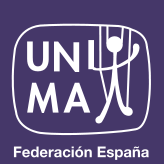 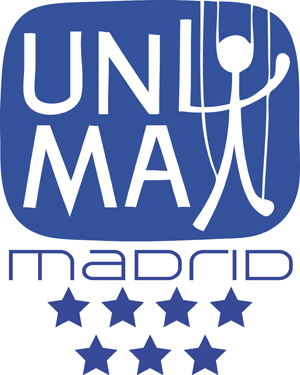 27 de Junio al 3 de JulioBOLETIN DE INSCRIPCIÓNApellidosApellidosApellidosApellidosApellidosApellidosApellidosApellidosNombreNombreNombreNombreDirección de residencia Dirección de residencia Dirección de residencia Dirección de residencia Dirección de residencia Dirección de residencia Dirección de residencia Dirección de residencia PoblaciónPoblaciónPoblaciónPoblaciónCódigo PostalCódigo PostalCódigo PostalCorreo electrónicoCorreo electrónicoTeléfono fijo Teléfono fijo Teléfono fijo Teléfono fijo Teléfono móvilTeléfono móvilTeléfono móvil¿Eres socio de UNIMA?¿Eres socio de UNIMA?¿Eres socio de UNIMA?En caso afirmativo ¿A qué UNIMA federada perteneces?En caso afirmativo ¿A qué UNIMA federada perteneces?En caso afirmativo ¿A qué UNIMA federada perteneces?Cursos a los que me quiero matricularCursos a los que me quiero matricularCursos a los que me quiero matricularCursos a los que me quiero matricularCursos a los que me quiero matricularCursos a los que me quiero matricularCursos a los que me quiero matricularCursos a los que me quiero matricularCursos a los que me quiero matricularCursos a los que me quiero matricularCursos a los que me quiero matricularCursos a los que me quiero matricularCurso Curso Título del cursoTítulo del cursoTítulo del cursoTítulo del cursoTítulo del cursoTítulo del cursoTítulo del cursoTítulo del cursoTítulo del cursoHaz una X en los curso que deseesCurso 1Curso 1CONSTRUCCION DE MARIONETAS DE GOMAESPUMA, ANGEL CALVENTECONSTRUCCION DE MARIONETAS DE GOMAESPUMA, ANGEL CALVENTECONSTRUCCION DE MARIONETAS DE GOMAESPUMA, ANGEL CALVENTECONSTRUCCION DE MARIONETAS DE GOMAESPUMA, ANGEL CALVENTECONSTRUCCION DE MARIONETAS DE GOMAESPUMA, ANGEL CALVENTECONSTRUCCION DE MARIONETAS DE GOMAESPUMA, ANGEL CALVENTECONSTRUCCION DE MARIONETAS DE GOMAESPUMA, ANGEL CALVENTECONSTRUCCION DE MARIONETAS DE GOMAESPUMA, ANGEL CALVENTECONSTRUCCION DE MARIONETAS DE GOMAESPUMA, ANGEL CALVENTECurso 2Curso 2VIDEO CAMARA AND PERFOMANCE WORKSHOP , GAVIN GLOVERVIDEO CAMARA AND PERFOMANCE WORKSHOP , GAVIN GLOVERVIDEO CAMARA AND PERFOMANCE WORKSHOP , GAVIN GLOVERVIDEO CAMARA AND PERFOMANCE WORKSHOP , GAVIN GLOVERVIDEO CAMARA AND PERFOMANCE WORKSHOP , GAVIN GLOVERVIDEO CAMARA AND PERFOMANCE WORKSHOP , GAVIN GLOVERVIDEO CAMARA AND PERFOMANCE WORKSHOP , GAVIN GLOVERVIDEO CAMARA AND PERFOMANCE WORKSHOP , GAVIN GLOVERVIDEO CAMARA AND PERFOMANCE WORKSHOP , GAVIN GLOVERCurso 3Curso 3TITERES EN LAS AULAS DE EDUCACION INFANTIL Y PRIMARIA, ANA LORITETITERES EN LAS AULAS DE EDUCACION INFANTIL Y PRIMARIA, ANA LORITETITERES EN LAS AULAS DE EDUCACION INFANTIL Y PRIMARIA, ANA LORITETITERES EN LAS AULAS DE EDUCACION INFANTIL Y PRIMARIA, ANA LORITETITERES EN LAS AULAS DE EDUCACION INFANTIL Y PRIMARIA, ANA LORITETITERES EN LAS AULAS DE EDUCACION INFANTIL Y PRIMARIA, ANA LORITETITERES EN LAS AULAS DE EDUCACION INFANTIL Y PRIMARIA, ANA LORITETITERES EN LAS AULAS DE EDUCACION INFANTIL Y PRIMARIA, ANA LORITETITERES EN LAS AULAS DE EDUCACION INFANTIL Y PRIMARIA, ANA LORITECurso 4Curso 4TEATRO DE OBJETOS , JAIME SANTOS (LA CHANA) Y JOSE ANTOÑIO PARREÑO (RODORIN)TEATRO DE OBJETOS , JAIME SANTOS (LA CHANA) Y JOSE ANTOÑIO PARREÑO (RODORIN)TEATRO DE OBJETOS , JAIME SANTOS (LA CHANA) Y JOSE ANTOÑIO PARREÑO (RODORIN)TEATRO DE OBJETOS , JAIME SANTOS (LA CHANA) Y JOSE ANTOÑIO PARREÑO (RODORIN)TEATRO DE OBJETOS , JAIME SANTOS (LA CHANA) Y JOSE ANTOÑIO PARREÑO (RODORIN)TEATRO DE OBJETOS , JAIME SANTOS (LA CHANA) Y JOSE ANTOÑIO PARREÑO (RODORIN)TEATRO DE OBJETOS , JAIME SANTOS (LA CHANA) Y JOSE ANTOÑIO PARREÑO (RODORIN)TEATRO DE OBJETOS , JAIME SANTOS (LA CHANA) Y JOSE ANTOÑIO PARREÑO (RODORIN)TEATRO DE OBJETOS , JAIME SANTOS (LA CHANA) Y JOSE ANTOÑIO PARREÑO (RODORIN)Costo selección escogidaCosto selección escogidaCosto selección escogidaCosto selección escogidaCosto selección escogidaCosto selección escogidaCosto selección escogidaCosto selección escogidaCosto selección escogidaCosto selección escogidaCosto selección escogidaCosto selección escogidaNºCursoCursoCursoCursoCursoCurso2 cursos2 cursos2 cursos1CONSTRUCCION DE MARIONETAS DE GOMAESPUMA, ANGEL CALVENTECONSTRUCCION DE MARIONETAS DE GOMAESPUMA, ANGEL CALVENTECONSTRUCCION DE MARIONETAS DE GOMAESPUMA, ANGEL CALVENTE2503502503502503504006004006004006002VIDEO CAMARA AND PERFOMANCE WORKSHOP , GAVIN GLOVERVIDEO CAMARA AND PERFOMANCE WORKSHOP , GAVIN GLOVERVIDEO CAMARA AND PERFOMANCE WORKSHOP , GAVIN GLOVER2003002003002003004006004006004006003TITERES EN LAS AULAS DE EDUCACION INFANTIL Y PRIMARIA, ANA LORITETITERES EN LAS AULAS DE EDUCACION INFANTIL Y PRIMARIA, ANA LORITETITERES EN LAS AULAS DE EDUCACION INFANTIL Y PRIMARIA, ANA LORITE           80           80           80           80           80           804TEATRO DE OBJETOS , JAIME SANTOS (LA CHANA) Y JOSE ANTOÑIO PARREÑO (RODORIN)TEATRO DE OBJETOS , JAIME SANTOS (LA CHANA) Y JOSE ANTOÑIO PARREÑO (RODORIN)TEATRO DE OBJETOS , JAIME SANTOS (LA CHANA) Y JOSE ANTOÑIO PARREÑO (RODORIN)           60           60           60           60           60           60